Lag- och kulturutskottets betänkandeRepublikens presidents framställning till Ålands lagting med anledning av regeringens proposition till riksdagen med förslag till lag om ändring av 30 § i självstyrelselagen för ÅlandRepublikens presidents framställning RP 7/2017-2018INNEHÅLLSammanfattning	1Republikens presidents förslag	1Utskottets förslag	1Utskottets synpunkter	1Ärendets behandling	2Utskottets förslag	2SammanfattningRepublikens presidents förslagTill riksdagen har den 20 september 2018 överlämnats regeringens proposition med förslag till lag om ändring av 30 § i självstyrelselagen för Åland. Enligt 69 § i självstyrelselagen kan lagen inte ändras annat än genom överensstämmande beslut av riksdagen och lagtinget. Besluten ska i riksdagen fattas i grundlagsordning och i lagtinget med en majoritet om minst två tredjedelar av de angivna rösterna.	I propositionen föreslås att riksdagen behandlar lagförslaget i brådskande ordning på det sätt som avses i 73 § 2 mom. i grundlagen. 	Regeringens proposition överlämnas till lagtinget för att behandlas i den ordning som anges i 69 § i självstyrelselagen för Åland. Utskottets förslagUtskottet föreslår att lagtinget ger det begärda samtycket. Utskottets synpunkterI propositionen föreslås att självstyrelselagen ändras så att överföringen av konsumentrådgivningsuppgifterna från magistraten till Konkurrens- och konsumentverket beaktas. 	Den föreslagna ändringen är av närmast lagteknisk karaktär. Konsumentskyddet faller inom rikets lagstiftningsbehörighet enligt 27 § 10 punkten i självstyrelselagen men enligt lagens 30 § 11 punkt ska de uppgifter som enligt lagstiftningen om konsumentrådgivning ankommer på magistraterna på Åland skötas av landskapsmyndigheterna i enlighet med avtal mellan landskapet och staten. I enighet med ett beslut av finansministeriet har dock konsumentrådgivningsuppgifterna överförs till Konkurrens- och konsumentverket från ingången av 2019 varför statsrådet gjort bedömningen att en ändring av självstyrelselagen är nödvändig för att det ska finnas en laglig grund för de överföringar som sker från staten till landskapsregeringen i enlighet med avtalet. 	Ikraftträdelsebestämmelsen i den föreslagna lagen är öppen men lagen var ursprungligen avsedd att träda i kraft den 1 januari 2019 då konsumentrådgivningsuppgifterna överfördes till Konkurrens- och konsumentverket. Betalningen från staten till landskapsregeringen har under året skötts genom ett temporärt arrangemang utan lagstöd.Ärendets behandlingLagtinget har den 19 november 2018 inbegärt lag- och kulturutskottets yttrande i ärendet. 	Utskottet har i ärendet hört lantrådet Katrin Sjögren samt lagstiftningsrådet Janina Groop-Bondestam (per telefon).     I ärendets avgörande behandling deltog ordföranden Harry Jansson, viceordföranden Roger Eriksson, ledamöterna Johan Ehn, Bert Häggblom, Mikael Staffas och Tony Wikström samt ersättaren Axel Jonsson.Utskottets förslagMed hänvisning till det anförda föreslår utskottetatt lagtinget för sin del godkänner förslaget till lag om ändring av självstyrelselagen för Åland i den lydelse det har enligt regeringens proposition nr 135/2018 rd.__________________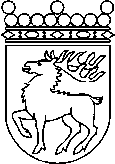 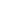 Ålands lagtingBETÄNKANDE nr 19/2018-2019BETÄNKANDE nr 19/2018-2019DatumLag- och kulturutskottet2019-08-27Till Ålands lagtingTill Ålands lagtingTill Ålands lagtingTill Ålands lagtingTill Ålands lagtingMariehamn den 27 augusti 2019Mariehamn den 27 augusti 2019OrdförandeHarry JanssonSekreterareSusanne Eriksson